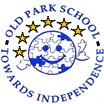 Old Park SchoolAgreed Behaviour Support Plan (ABSP)A digital copy of this document is shared with parents/carers via the Evidence for Learning Parent Portal.Pupil Name Class Communication methods requiredKnown motivatorsBehaviours which present a significant risk of harmStage of CrisesThe Unique LearnerHow does the pupil present? What behaviours do they display? Consider possible function of behaviour.Positive RelationshipsWhat is the role of the adult? How should they support? What de-escalation/intervention strategies should be used?Engaging EnvironmentsWhat should/should not be in the environment? What adaptations need to be made?CalmRegulatedRoutine, structure, consistency, positivity, praiseAnxietyTriggerSupport, diversion, reassuranceEscalationClear limits, boundaries, choicesCrisesImmediate intervention (May include restrictive physical intervention)RecoveryCo-ordinated withdrawal, redirection, monitoringFollow upListening, learningAgreed Use of Team Teach Physical Intervention (Please highlight)Single person single elbowSingle person double elbowTwo-person friendly holdTwo- person single elbowTwo-person figure of fourTwo-person double elbowTwo-person single elbow in chairsDisengagement - Arm responseDisengagement - Neck responseDisengagement - Bite responseDisengagement – Clothing responseDisengagement - Hair responseSmall person bean bagSeclusion (Outdoor pen) Other (please state)Parent ViewPupil View (Where appropriate)Summary and EvaluationRecord of Best Interest Meeting (Where applicable) Completed byRoleDateChecked byRole: Team Teach TutorDate